Межрайонная ИФНС России № 4 по Волгоградской областипредлагает получить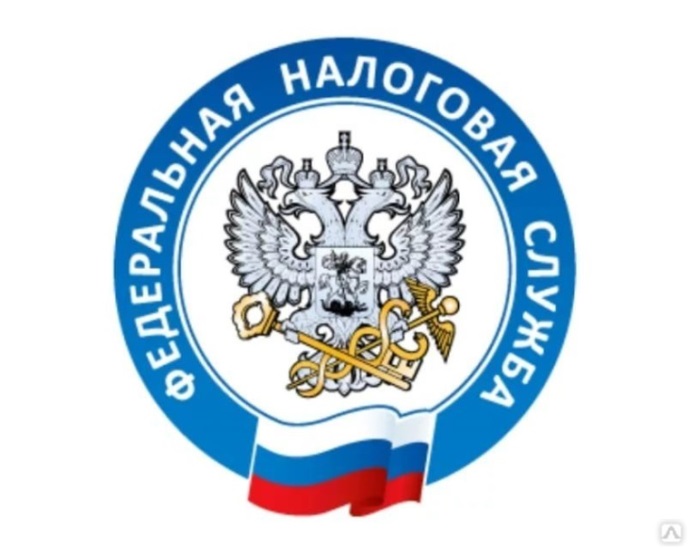 БЕСПЛАТНО                Квалифицированную                      Электронную                                          Подпись                                                     (аналог печати с подписью на бумаге) С 01.07.2020Создадим и запишем на ВАШ носитель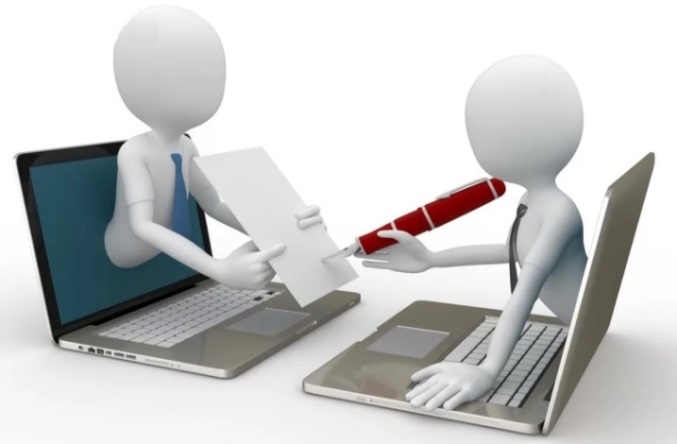 Для чего нужна КЭП:Для удалённой подачи документов. Для работы с государственными порталами, включая ФНС и другие.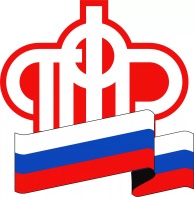 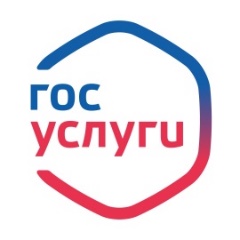 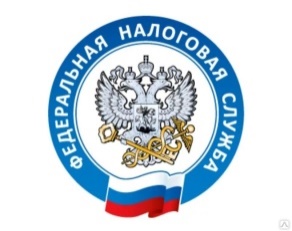 Напоминаем, что 01.01.2022 истекает срок действия КЭП выданных коммерческими удостоверяющими центрами.Вам понадобится (покупаете только 1 раз): Сертифицированный ФСТЭК или ФСБ носитель, например: 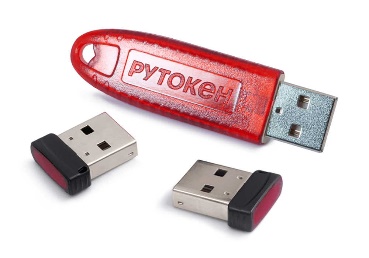 Рутокен Lite 64КБ  (сертификат ФСТЭК)Рутокен ЭЦП 2.0 64 КБ (сертифицированный ФСБ)Сертификат будет необходимо предъявить Программа: СКЗИ КриптоПро CSP рекомендуем бессрочную версию 4.0 или 5.0Кто может получить: Подробная информация о порядке подготовки документов и получения КЭП доступна на официальном сайте www.nalog.gov.ru или по телефону 8(84479)5-14-24Генеральный директор           (который действует от лица компании без доверенности)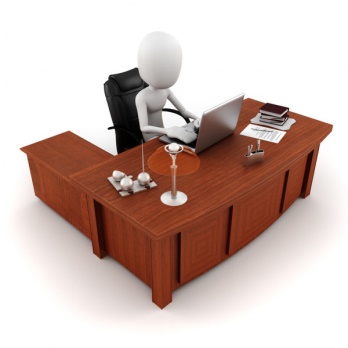 Индивидуальный предприниматель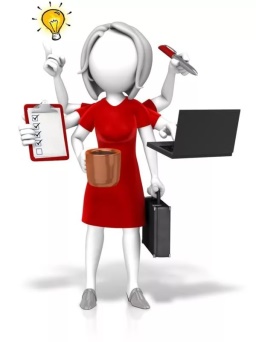 Нотариус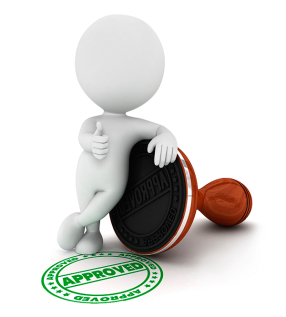 